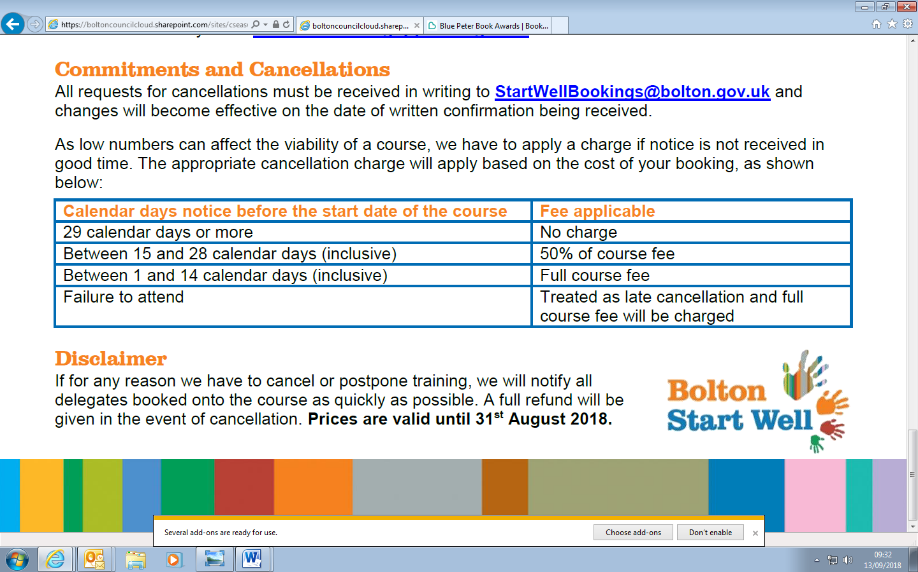 Interaction ObservationContext:				Date:			Length of time observed:     Adult being observed:   					Children:   Observer:Signed by Observer:Signed by Practitioner:Review Date:Did the practitioner…TallyIt worked well when you… the impact on the child was… Follow the child’s lead Follow the child’s lead Follow the child’s lead Come down to the child’s level, follow what the child’s doing and join in?Watch the child/ren, wait for them to communicate. Listen attentively and observe any non-verbal clues the child gives?Respond to what the child/ren did or said, allow time for the child/ren to respond (Remember the 10 second rule)?Extend the child’s language Extend the child’s language Extend the child’s language Talk about what the child/ren is doing, using short simple sentences?Repeat what the child says, modelling the words clearly. Model and extend child/rens level of language?Add a variety of words e.g., action words, describing words – relevant to what’s happening? Awareness of adult’s interactionAwareness of adult’s interactionAwareness of adult’s interactionLimit the number of questions used, remember the Elklan hand rule – 1 question to 4 comments, repetitions, expansions, and explanations?Give one simple instruction at a time. Say individual child’s name to gain their attention?Use non-verbal communication (gestures, facial expressions) to help the child to understand what is said?Remember to talk slowly and clearly, repeat the instruction if required?Do you offer named choices throughout the day?Say the name of the items as you show them to the child/ren?Give specific praise by saying what the child has done well? e.g. ‘You did very good sharing’.Daily opportunities to develop vocabulary within your settingDaily opportunities to develop vocabulary within your settingDaily opportunities to develop vocabulary within your settingAdd a short, simple idea? Talk about your thoughts throughout daily routines and encourage children to share their own ideas.Do you offer a daily story session to your children?Consider your changes in tones of voice when taking on different characters in the story.Consider the Blank language framework   when asking children questions about the   story.Allow time for children to respond.Do you provide opportunities for new words   to be learnt through daily activities? e.g., ‘Digging’, dig in the mud, sand, or toy box. Do you provide story props for children to re-enact the story?Do you use the key concepts from Nursery Narrative? e.g. ‘Who, Where, What, When and the end’ to help children understand the structure of a story.Do you offer daily opportunities for children to sing songs, nursery rhymes?Do you use visual aids to support choice?Do you share the songs of the month with parents?How do you monitor that every child has received some high-quality interaction with an adult across the day?Do all staff know which children require further communication and language support?Do they know who to speak to, to discuss their key child’s individual needs?Are they aware of any interventions and IEPs in place to support the child?Discussed and next steps agreed:Discussed and next steps agreed:Discussed and next steps agreed: